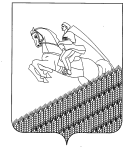 АДМИНИСТРАЦИЯ ПЕРВОМАЙСКОГО СЕЛЬСКОГО ПОСЕЛЕНИЯ
КУЩЕВСКОГО РАЙОНАПОСТАНОВЛЕНИЕот  19.02.2016                                                                          № 54поселок ПервомайскийО внесении изменений в постановление администрации Первомайского сельского поселения Кущевского района от 30 декабря 2015 года № 328 «Об утверждении Перечня муниципальных услуг, оказываемых администрацией Первомайского сельского поселения Кущевского района в электронном виде, а так же услуг, предоставляемых в электронном виде муниципальными учреждениями Первомайского сельского поселения»В целях приведения нормативно-правовых актов администрации Первомайского сельского поселения Кущёвского района в соответствие с действующим законодательством:Внести в постановление администрации Первомайского сельского поселения Кущевского района от 30 декабря 2015 года № 328 «Об утверждении Перечня муниципальных услуг, оказываемых администрацией Первомайского сельского поселения Кущевского района в электронном виде, а так же услуг, предоставляемых в электронном виде муниципальными учреждениями Первомайского сельского поселения» следующие изменения: - в приложение №2 слова «Заключение договора аренды земельного участка без проведения торгов» заменить  словами  «Заключение нового договора аренды земельного участка без проведения торгов».Общему отделу администрации Первомайского  сельского поселения (Дмитриченко) обнародовать настоящее постановление в специально установленных местах для обнародования и разместить в информационной сети «Интернет» на официальном сайте администрации Первомайского  сельского поселения.»3. Контроль за выполнением настоящего постановления оставляю за собой. Постановление вступает в силу со дня его  обнародования.Глава Первомайского сельского поселенияКущевского района	                       	                                      М.Н.Поступаев